Please notify the Minnesota Pollution Control Agency (MPCA) within 30 days after bringing tank system into use or making a change in status or information. Keep a copy for your records. Unsigned and incomplete forms will be returned.
Guidance on page 3.Use this form for:Installation, removal, or replacement of aboveground tank or pipingChanging information, such as site name, address, owner, or stored substanceChanging tank status, such as closing or reopening a tankDo not use this form for Major facilities with 1,000,000 gallons of storage capacity or greater between all tanks.Submittal:  To submit this form, complete the form and save the form to your computer, then send to the Minnesota Pollution Control Agency (MPCA) by attaching the form to an email message, using “Notification Form” as the subject line addressed to AbovegroundTanks.pca@state.mn.us. Ensure all necessary signatures are acquired. Email the completed document to those who need to sign and certify it before submitting to MPCA. All questions with an asterisk(*) are required fields.Site InformationOwner InformationA.	Action (Enter date [mm/dd/yyyy] of action under tank number)B.	Tank InformationC.	Piping InformationD.	Secondary Containment AreaTank Owner CertificationI certify that the information submitted is accurate and complete to the best of my knowledge.Name of owner or owner’s authorized representative:Guidance for Aboveground Storage Tanks Notification FormIf site has more than five tanks, use additional forms.A.	1.	Tank number:Enter tank number. Default number for ASTs begin with 1001 (cont. 1002, 1003, etc). If filling out form electronically this number will automatically be added to B-1 and C-1.A.	2.	Current tank status:Choose from drop-down menu, listed below.	ActiveClosed (Out of Service): tank meets the closure requirements of Minn. R. 7151.8200	RemovedB.	1.	Tank number:Enter tank number. If filling out form electronically this number will be copied automatically from A-1.B.	3.	Stored substance:Choose from drop-down menu, listed below. If stored substance is not listed in the drop-down menu, choose “Other.” If asked to specify in Box 1, describe substance in Box 2.	Gasoline Blends (E1-E49)	Gasoline, Aviation	Gasoline, Non-oxygenated	Diesel, Petroleum	Diesel Blends (B1-B20)	Diesel Blends (>B20)	Biodiesel, B100	Fuel Oil #2 (light)	Fuel Oil #6 (heavy)	Ethanol Blends (E50-E89)	Ethanol Blends (E90-E99)	Ethanol, Denatured (E90-E99)	Ethanol, E100	Kerosene	Mineral spirits	Jet fuel	Lubricating oil	Used oil	Petroleum, Other (specify)	Antifreeze	Chemical, Acidic (specify)	Chemical, Caustic (specify)	Chemical, Other (specify)	Other (specify)B.	4.	Tank type:Choose tank primary material of construction from drop-down menu, listed below.	Aluminum	Carbon steel	Concrete	Fiberglass	Plastic (PVC, etc.)	Stainless steelB.	6.	Tank base material:Choose what tank is resting on from drop-down menu, listed below.	Asphalt	Coated concrete pad	Concrete pad	Concrete ring wall with clay liner	Concrete ring wall with geosynthetic liner	Concrete ring wall with synthetic liner	Concrete ring wall without liner	Elevated on supports	Geosynthetic liner (bentonite mat)	Ground (soil, clay, sand, rock)	Steel plate	Synthetic linerB.	7.	Indoor tanks:Tank must meet the definition of indoor tank in Minn. R. 7151.1200, subp. 21.B.	8.	Surface water:Surface water refers to the definition of Class 2 surface water in Minn. R. 7151.1200, subp. 8.B.	10.	Tank floor corrosion protection:Leave this field blank if the tank is non-steel, elevated on supports, resting on a concrete slab, double-walled, double-bottomed, or in a secondary containment area which complies with Minn. R. 7151.5400. Otherwise, choose two protection methods from the drop-down menu, listed below.	Cathodically protected	Internally lined: according to PEI 652	Internally inspected: according to PEI 653B.	11.	Overfill prevention type:Choose method of preventing overfills from drop-down menu, listed below.High level alarm: visible or audible alarm that alerts person controlling transfer at 95% or lessAutomatic shut-off: device connected to level gauge, sensor, or dispensing nozzle that automatically shuts off at 95% or lessSight glass/gauge: tank level gauge that is visible to person controlling transferManual gauging: measuring fuel level using a gauging stick during fuel transferB.	12.	Tank leak detection:Choose method of tank leak detection from drop-down menu, listed below. Visual monitoring if tank is elevated on supports or resting on concrete pad or on synthetic linerInterstitial monitoring if tank is double-walled or double-bottomedSoil vapor monitoring under tank floorInventory reconciliationStatistical inventory reconciliationB.	13.	Substance transfer safeguards:Choose spill containment safeguard provided at connection point for vehicles loading or unloading substance from the tank from the drop-down menu, listed below. A second safeguard may be chosen, if applicable.Containment areaCurbed vehicle loading pad (concrete or asphalt)Spill boxSorbent padsB.	14.	Visual monitoring:Choose frequency of visual monitoring of the tank for spills and leaks from the drop-down menu, listed below.WeeklyEvery 72 hoursDailyB.	15.	Site diagram:Facilities must have a site diagram permanently posted where delivery and emergency response personnel can view it according to Minn. Ch. 116.481 subd. 3.B.	16.	Emergency contact:Facilities that do not have a person onsite 24 hours per day must post an emergency contact sign that complies with Minn. R. 7151.5300 subp. 3C.	1.	Tank number:Enter tank number to which piping is connected. If filling out form electronically, this number will automatically be added to C-1 after you have typed it into A-1.C.	3.	Piping type:Choose piping primary material(s) of construction from drop-down menu or list below. If “Other” is chosen, describe piping type in Box 2.Carbon steel (includes coated, wrapped, and galvanized)Carbon steel with fiberglass jacketStainless steelFiberglassCopperFlexible nonmetallicOther (specify)C.	6.	Underground piping corrosion protection:Choose how underground piping, if any, is protected from corrosion from drop-down menu, listed below. If piping is double-walled or of non-steel or fiberglass-jacketed steel construction, leave blank.Cathodic protection, sacrificial anode typeCathodic protection, impressed current typeC.	7.	Underground piping leak detection:Choose method of annual leak detection for underground piping from drop-down menu, listed below.Tracer gas testingHydrostatic testingLockdown pressure testingDouble-walled piping with sump sensor connected to audible alarmD.	1.	Containment area number:Enter containment area number. Default numbers for containment area begin with C01 (cont. C02, C03, etc). Secondary containment is required for all AST systems not excluded in Minn. R. 7151.1300, subp. 2.D.	2.	Secondary containment type:Choose the material of construction for the secondary containment area surrounding the tank from the drop-down menu, listed below.ConcreteConcrete with coatingGeosynthetic linerNative soilNative soil with clay amendmentSteelSynthetic linerD.	3.	Secondary containment volume:Give the capacity (gallons) for secondary containment area or list the percentage of available volume of containment surrounding the tank compared to the capacity of the largest tank located in the containment area. Secondary containment must be at least 100% of designed capacity of the largest tank plus displacement of other tanks in the containment area or 110% if the containment area is open to precipitation.D.	4.	Tanks using area:List the tank numbers of all ASTs in the containment area. 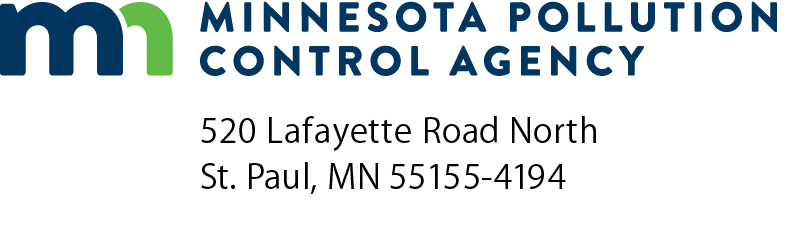 AST notification formAboveground Storage Tanks (AST) ProgramTanks and Piping: Installation, New Information, ClosureDoc Type: Permitting Registration Form*Site name:*Site name:*Site name:Site number (if known):Site number (if known):Site number (if known):Site number (if known):Site number (if known):*Address:*Address:*City:State:State:MNMN*Zip code:*Zip code:*County:*Contact name:*Contact name:*Contact name:*Contact name:*Phone:*Phone:*Phone:Is this site located on Native American lands?   Is this site located on Native American lands?   Is this site located on Native American lands?   Is this site located on Native American lands?   Is this site located on Native American lands?   Is this site located on Native American lands?   Is this site located on Native American lands?   Is this site located on Native American lands?   Is this the initial notification for this site?   Is this the initial notification for this site?   Is this the initial notification for this site?   Is this the initial notification for this site?   Is this the initial notification for this site?   Is this the initial notification for this site?   Is this the initial notification for this site?   Is this the initial notification for this site?   Is this the initial notification for this site?   Is this the initial notification for this site?   Type of facility:Type of facility:Type of facility:Type of facility: Other (specify): Other (specify): Other (specify): Other (specify): Other (specify): Other (specify): Other (specify): Other (specify):*Name:*Name:*Address:*Address:*City:*State:*Zip code:*Zip code:*Contact name:*Contact name:*Contact name:*Phone:*Phone:*Email address:*Email address:*Email address:1.	Tank number
See Guidance – page 32.	Current tank status
See Guidance – page 3Status: Status: Status: Status: Status: 3.	Install new tankDate:      Date:      Date:      Date:      Date:      4.	Install new pipingDate:      Date:      Date:      Date:      Date:      5.	Change site informationDate:      Date:      Date:      Date:      Date:      6.	Change owner informationDate:      Date:      Date:      Date:      Date:      7.	Change tank informationDate:      Date:      Date:      Date:      Date:      8.	Change piping informationDate:      Date:      Date:      Date:      Date:      9.	Change stored substanceDate:      Date:      Date:      Date:      Date:      10.	Close tank (Out of Service)Date:      Date:      Date:      Date:      Date:      11.	Reopen tank (Return to Service)Date:      Date:      Date:      Date:      Date:      12.	Remove tankDate:      Date:      Date:      Date:      Date:      1.	Tank number
See Guidance – page 32.	CapacityGallons:      Gallons:      Gallons:      Gallons:      Gallons:      3.	Stored substance
See Guidance – page 3Type: Specify:      Type: Specify:      Type: Specify:      Type: Specify:      Type: Specify:      4.	Tank Type
See Guidance – page 3Type: Type: Type: Type: Type: 5.	Is tank double-walled or double-bottomed? Double-walled Double-bottomed Double-walled Double-bottomed Double-walled Double-bottomed Double-walled Double-bottomed Double-walled Double-bottomed6.	Tank base material 
See Guidance – page 37.	Is tank located indoors?
See Guidance – page 38.	Is tank located within 500 feet of a surface water?
See Guidance – Page 39.	Is tank labeled with number, substance, and capacity?10.	Tank floor corrosion protection See Guidance – page 3Method 1: Method 2: Method 1: Method 2: Method 1: Method 2: Method 1: Method 2: Method 1: Method 2: 11.	Overfill prevention type
See Guidance – page 412.	Tank leak detection 
See Guidance – page 413.	Substance transfer safeguards 
See Guidance – page 414.	Visual monitoring 
See Guidance – page 415.	Site diagram present?
See Guidance – page 416.	Emergency contact sign present?
See Guidance – page 41.	Tank number
See Guidance – page 42.	Piping location  Aboveground Underground Buried in chase Aboveground Underground Buried in chase Aboveground Underground Buried in chase Aboveground Underground Buried in chase Aboveground Underground Buried in chase3.	Piping type
See Guidance – page 4Specify:      Specify:      Specify:      Specify:      Specify:      4.	Is piping double-walled?5.	Piping and fill ports labeled with substance?6.	Underground piping corrosion protection
See Guidance – page 47.	Underground piping leak detection 
See Guidance – page 41.	Containment area number
See Guidance – page 41.	Containment area number
See Guidance – page 42.	Secondary containment type 
See Guidance – page 42.	Secondary containment type 
See Guidance – page 43.	Secondary containment volume
See Guidance – page 43.	Secondary containment volume
See Guidance – page 4Gallons:      
or
Percent:    %Gallons:      
or
Percent:    %Gallons:      
or
Percent:    %Gallons:      
or
Percent:    %Gallons:      
or
Percent:    %Gallons:      
or
Percent:    %4.	Tanks using area
See Guidance – page 44.	Tanks using area
See Guidance – page 4Comments:Provide name of contractor, if known:Print name:Title:Signature:Date: